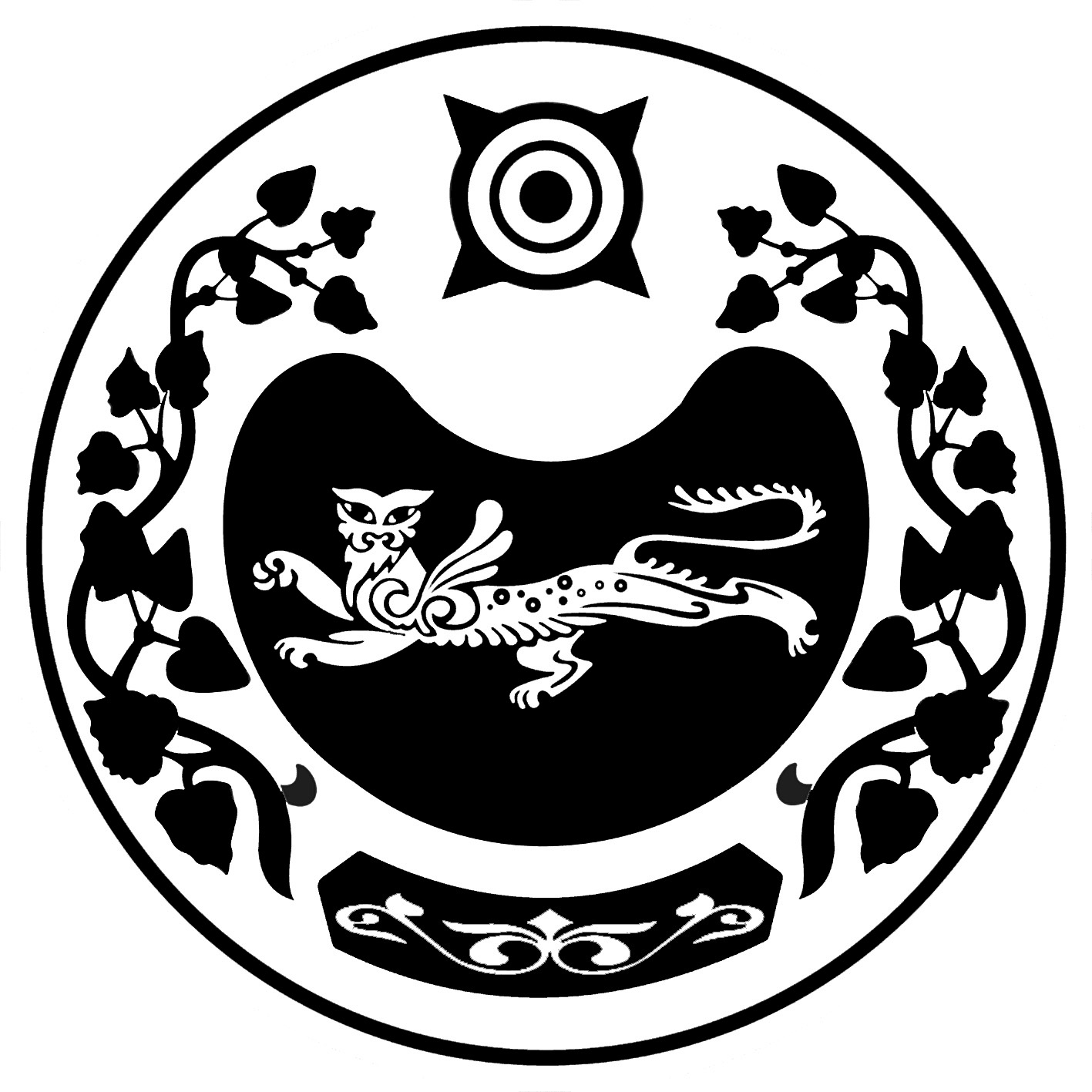 РОССИЯ ФЕДЕРАЦИЯЗЫ				РОССИЙСКАЯ ФЕДЕРАЦИЯ           ХАКАС РЕСПУЛИКАЗЫ                                      РЕСПУБЛИКА ХАКАСИЯ                                           АFБАН ПИЛТÍРÍ  РАЙОНЫ			УСТЬ-АБАКАНСКИЙ РАЙОН             ПỸỸР ПИЛТÍРÍ  ААЛ ЧŐБÍ                                           АДМИНИСТРАЦИЯ                               АДМИНИСТРАЦИЯЗЫ                                   УСТЬ-БЮРСКОГО СЕЛЬСОВЕТАПОСТАНОВЛЕНИЕот  05.09.2019г.                                 с. Усть-Бюр	                                     № 43-п Об актуализации Схемы водоснабжения и водоотведения администрации  Усть-Бюрского сельсовета Усть-Абаканского района Республики Хакасия (2014-2024гг.)        В  соответствии с Постановлением Правительства Российской Федерации от 05.09.2013г. № 782 «О схемах водоснабжения и водоотведения» ПОСТАНОВЛЯЮ:1.  Произвести актуализацию Схемы водоснабжения и водоотведения администрации  Усть-Бюрского сельсовета Усть-Абаканского района Республики Хакасия (2014-2024гг.) (далее по тексту Схема водоснабжения и водоотведения) и внести следующие изменения:1.1 Главу 2 Схемы  водоснабжения и водоотведения изложить в новой редакции согласно приложению № 1 к данному постановлению.1.2. Главу 3 Схемы водоснабжения и водоотведения изложить в новой редакции согласно приложению № 2 к данному постановлению.1.3. Дополнить Схему водоснабжения и водоотведения Планом М 1: 1000 «Наружные сети водоснабжения в с. Усть-Бюр Усть-Абаканского района» согласно приложению 3.2.  Контроль за исполнением настоящего постановления возложить на директора МБУ ЖКХ «Усть-Бюрсервис» Печенкину Н.С..Глава Усть-Бюрского сельсовета                                                                     Л.Ф. Чешуина                                                                            Приложение № 1                                                                            к постановлению администрации                 Усть-Бюрского сельсовета                                     от 05.09.2019г. № 43-п                                                               Глава 2.                                                                                                                       Технико-экономическое состояние систем водоснабжения поселения          На территории с. Усть-Бюр в 2016 году  введен в эксплуатацию линейный объект водоснабжения «Наружные сети водоснабжения в с. Усть-Бюр Усть-Абаканского района».         Система водоснабжения представляет собой комплекс сооружений для обеспечения хозяйственно-питьевых и противопожарных нужд жилой застройки                с. Усть-Бюр.В состав системы водоснабжения входят:- скважины №11 и №12 (№12 резервная)- насосная станция второго подъема- насосная станция пожаротушения- резервуары чистой воды (РЧВ,2 шт.) V=120 м3- резервуары чистой воды ( 2 шт.) V=25 м3- здание установки УФ-обеззараживания,- внутриплощадочные водопроводные сети и сооружения на них,- кольцевые поселковые сети	          Водозабор расположен в центральной части села Усть-Бюр, на ровной площадке пустыря вблизи школы (около 200 м.). Протяженность линейного объекта «Наружные сети водоснабжения с. Усть-Бюр» составляют 4214 метров. Центральным водоснабжением обеспечены 60 домовладений.2.1. Описание системы и структуры водоснабжения поселения и деление территории на эксплуатационные зоны     Источником водоснабжения являются подземные воды верхнерифейской водоносной зоны. Водовмещающие породы представлены переслаиванием  трещиноватых песчаников, алевролитов и аргиллитов. Для добычи воды по централизованному водоснабжению используются скважины расположенные: с. Усть-Бюр, ул. Степная,2.Вода подается в накопительную ёмкость, которая соединена с циркуляционными насосами осуществляющими движение воды через систему обеззараживания (бактерицидные лампы). Дальнейшая подача воды осуществляется насосной станцией «Океан», которая создает необходимое давление для подачи воды в разводящую сеть. Питьевая вода  для потребителей различных форм собственности определяются на основании СанПиН 2.1.4.1074-01 «Питьевая вода. По химическому составу подземные воды пресные гидрокарбонатные кальциево-магниевые, с минерализацией 0,44г/дм3,умеренно жесткие - общая жесткость 5,85 ммоль/дм3,со слабощелочной реакцией среды рН =7,8.По органолептическим показателям вода без запаха, без вкуса, без осадка. Содержание токсических азотосодержащих компонентов (нитратов, нитритов) фенолов, ионов фтора-не превышают ПДК для питьевых вод. Концентрация микроэлементов не превышает ПДК, допустимых СанПиН 2.1.4.1074-01  «Питьевая вода. Гигиенические требования к качеству воды централизованных систем питьевого водоснабжения. Контроль качества» По микробиологическим показателям подземная вода водозабора соответствует требованиям СанПиН 2.1.4.1074-01 «Питьевая вода. Гигиенические требования к качеству …» Радиологическое исследование воды, отобранной 10.08.2015г. из скважины №11, показало превышение альфа-активности подземных вод (0,94Бк/дм3) относительно величины допустимого уровня (не более 0,2 Бк/дм3).При дальнейшей эксплуатации водопровода по программе производственного контроля необходимо ежеквартально сдавать пробы на альфа-активность подземных вод.     Контроль качества питьевых вод осуществляется ежемесячно согласно требованием СанПин 2.1.4.1074-01, программы производственного контроля и графика, утвержденного ФБУЗ «Центр гигиены и эпидемиологии в Республике Хакасия»                                                         2.2 Описание территорий поселения не охваченных централизованными системами водоснабжения     На территории с. Усть-Бюр не охваченных централизованными системами водоснабжения 700 домовладений. Население пользуется грунтовой водой из колодцев ( 3 ), колонок (173)  и личных скважин (280).    Для обеспечения жителей, не имеющих скважин и централизованного водоснабжения, построена водоразборная колонка на существующей водопроводной сети по улице Матросова возле здания школы. 2.3 Описание результатов технического обследования централизованных систем водоснабжения                                                                                                                                      Подача воды в накопительный резервуар осуществляется двумя глубинными насосами из скважин №11 и №12 (резервная), учет воды  ведется по счетчику. Имеются 2 накопительных резервуара объемом по 120 м3 и 2 пожарных: по 25 м3. Вода предварительно проходит обработка бактерицидными лампами. Режим водозабора круглогодичный, круглосуточный. Работает  глубинный насос ЭЦВ 6-10-110. Объем водопотребления составляет около 6,0 м3 в сутки.                      Техническая характеристика скважины №11    Скважина №11 пробурена на свободном от хозяйственной деятельности площадке глубиной 90 м. Ее производительность составляет 18 кубометров в час или 432 кубометра в сутки. При установки электропогружного насоса с более высокой производительностью подача воды может возрасти до 700-800 кубометров в сутки.                                                       По химическому составу вода по всем показателям соответствует питьевым требованиям.                       Техническая характеристика скважины №12  Скважина №12 пробурена как резервная для основного водозабора. Ее проектируется использовать лишь в аварийном или чрезвычайной ситуации, когда основной водозабор, скважина №11,выйдет из строя. Заявленная потребность в воде из скважины, с учетом противопожарных требований, остается прежней (19 м3/ч).В связи с этим, для удобства обслуживания и эксплуатации, скважина пробурена тоже на рассматриваемой площадке, в 20 метрах южнее водозаборной скважины №11. При проектировании данной резервной скважины были учтены результаты исследований по соседней, основной скважине №11. На основе этих данных глубина новой скважины была уменьшена и составляет 70 метров. Здесь проведена лишь кратковременная, суточная откачка. Из-за этого лабораторного исследования воды ограничены одним анализом, в соответствии с санитарными требованиями СанПиН 2.1.4.1074-01.Лабораторные исследования воды соответствуют питьевым качествам. Загрязняющие вещества в ней не обнаружены.    Для поднятия воды используются насосные станции первого и второго подъема, которые работают в автономном режиме. Работа насосных станций на скважине полностью автоматизирована. Включение и отключение рабочего скважинного насоса ЭЦВ 6-16-50 зависит от уровней в резервуарах чистой воды. Так же автоматизировано включение резервного насоса при поломке рабочего. Предусмотрено ручное включение-выключение скваженных насосов.     Для подачи воды потребителю работает насосная установка повышения давления «ОКЕАН» 4 15SV03 3,0кВт ЧР т 80\80, которая полностью автоматизирована. Автоматизация насосной установки предполагает:-автоматическое включение и выключение рабочих насосов по потребности.-автоматическое включение и выключение резервного насоса для обеспечения равномерной выработки моторесурсов,-частотное регулирование хода рабочего колеса насосов в зависимости от режима водопотребления при сохранении постоянного требуемого напора.2.4. Повышение надежности и бесперебойности водоснабжения- строительство новых водозаборных узлов в составе которых имелась артезианская скважина, резервуары чистой воды, насосные станции; - при проектировании и строительстве новых сетей использовать принципы кольцевания водопровода. 2.5. Повышение показателей качества воды:- постоянный контроль качества воды поднимаемой артезианской скважиной и после установок обезжелезивания; - своевременные мероприятия по санитарной обработке систем водоснабжения (скважин, резервуаров, установок водоподготовки, сетей); - установление и соблюдение поясов ЗСО у источников водоснабжения, сооружений и сетей; - при проектировании, строительстве и реконструкции сетей использовать трубопроводы из современных материалов не склонных к коррозии; 2.6. Увеличение охвата территорий сетями централизованного водоснабжения:- прокладка сетей водопровода к территориям существующей застройки не имеющей централизованного водоснабжения; - прокладка сетей водопровода к новым потребителям на территории существующей застройки; - прокладка сетей водопровода для водоснабжения территорий предназначенных для объектов капитального строительства.2.7. Повышение эффективности использования ресурсов:- контроль объемов отпуска и потребления воды; - использование современных систем трубопроводов и арматуры исключающих потери воды из системы.2.8.  Описание существующих технических и технологических проблем в водоснабжении поселения       В ходе эксплуатации водопровода в зимний период 2016-2019гг. выявлены существенные замечания: промерзание в колодцах, в отводах от центрального водопровода до жилых домов. При обследовании  наружных сетей водопровода 01.06.2018г. методом раскопки котлована вдоль трассы водопровода экскаватором установлено, что замерзший грунт обнаружен на глубине от 2.0 до 4.3 метра. Фактическое  залегание труб проходит на глубине 3.4 метра от поверхности земли, что и является причиной промерзания водопровода.    2.9. Описание существующих технических и технологических решений по предотвращению замерзания воды для зон распространения вечномерзлых грунтовЗоны вечномерзлых грунтов на территории Усть-Бюрского сельского поселения отсутствуют.                                                                            Приложение № 2                                                                            к постановлению администрации                 Усть-Бюрского сельсовета                                     от 05.09.2019г. № 43-п                                                               Глава 3.  Баланс водоснабжения и потребления питьевой и технической воды3.1. Общий водный баланс подачи и реализации воды, включая оценку и анализ структурных составляющих потерь воды при ее производстве и транспортировкеТаблица 3.1  Общий водный баланс подачи и реализации воды за 2018 год3.2. Территориальный водный баланс подачи воды по технологическим зонам водоснабжения (годовой и в сутки максимального водопотребления)Таблица 3.2 Территориальный водный баланс централизованного водоснабжения3.3. Структурный водный баланс реализации воды по группам потребителейСтруктурный водный баланс реализации воды по группам потребителей представлен в таблице 3.3 (годовой и в сутки максимального водопотребления). Нормы расхода воды в сутки наибольшего водопотребления указаны в СНиП 2.04.01-85* «Внутренний водопровод и канализация зданий»Таблица 3.3  Структурный водный баланс подачи воды3.4. Сведения о фактическом потреблении населением исходя из статистических и расчетных данных и сведений о действующих нормативах потребления коммунальных услугФактическое потребление холодной воды Усть-Бюрского сельского поселения представлено в таблице 3.4.Таблица 3.4 Фактическое потребление воды на 2018-2028 гг.Территориальный водный баланс Усть-Бюрского сельского поселения представлен в таблице 3.5.Таблица 3.5 Территориальный водный баланс на 2018-2028 гг.Структурный водный баланс реализации воды по группам потребителей Усть-Бюрского сельского поселения представлен в таблице 3.6.Таблица 3.6 Структурный водный баланс на 2018-2028 гг.3.5. Описание существующей системы коммерческого приборного учета воды и планов по установке приборов учета    Согласно федеральному закону от 23 ноября 2009 года № 261-ФЗ «Об энергосбережении и о повышении энергетической эффективности и о внесении изменений в отдельные законодательные акты Российской Федерации»: «Производимые, передаваемые, потребляемые энергетические ресурсы подлежат обязательному учету с применением приборов учета используемых энергетических ресурсов. Требования в части организации учета используемых энергетических ресурсов распространяются на объекты, подключенные к  системам централизован-ного водоснабжения…». Сведения о количестве установленных приборов коммерческого учета воды на момент обследования отражены в таблице 3.7Таблица 3.7  Количество установленных водяных счетчиков в с. Усть-БюрТаким образом, оценка удельного водопотребления не может быть выполнена на основании мониторинга фактического потребления. В настоящее время приборы учета отсутствуют у всех потребителей. Для обеспечения 100% оснащенности приборами учета в  Усть-Бюрском сельском поселении планируется выполнять мероприятия в соответствии с 261-ФЗ«Об энергосбережении и о повышении энергетической эффективности и о внесении изменений в отдельные законодательные акты Российской Федерации»3.6. Сведения о фактическом и ожидаемом потреблении воды (годовое, средне-суточное, максимальное суточное)     Потребление воды в 2018 году (рассчитано исходя из нормативов и данных о фактическом потреблении) составило 2594 м3, в средние сутки 7,1 м3. К 2024 ожидаемое потребление составит 2600 м3, в средние сутки 7,12 м3. 3.7.  Описание территориальной структуры потребления воды, которую следует определять по отчетам организаций, осуществляющих водоснабжение с территориальной разбивкой по технологическим зонам.     Доля объема подвоза воды составляет 100%. Годовое и суточное потребление воды представлено в таблице 3.2 и на рисунке 3.1.3.8. Прогноз распределения расходов воды на водоснабжение по типам абонентов, в том числе: на водоснабжение жилых зданий; объектов общественно-делового назначения; промышленных объектов исходя из фактических расходов.      Оценка расходов воды на водоснабжение по типам абонентов в виде прогноза представлена в таблице 3.8Таблица 3.8  Оценка расходов воды на водоснабжение по типам абонентовВодоснабжение по населению (жилых зданий) рассчитано исходя из динамики снижения удельного потребления на одного человека и численности населения.3.9. Сведения о фактических и планируемых потерях воды при ее транспортировке (годовые, среднесуточные значения)Сведения о фактических и планируемых потерях воды при ее транспортировке приведены в таблице 3.9Таблица 3.9  Сведения о фактических и планируемых потерях воды3.10. Перспективные балансы водоснабженияПерспективная подача питьевой воды на муниципальные нужды составляет 2.600 тыс. куб. м/год:- населению – 2.100 тыс. куб. м/год;- промышленным предприятиям и другим организациям – 0.500 тыс. куб. м/год.Суммарные суточные расходы воды по поселению приняты в соответствии со СНиП 2.04.02-84*«Водоснабжение. Наружные сети» (таблица 3.10).Таблица 3.10  При проектировании систем водоснабжения населенных  пунктов удельное среднесуточное (за год) водопотребление на хозяйственно-питьевые нужды населения (на одного жителя) Расходы воды на нужды населения приняты, дифференцировано в зависимости от степени благоустройства жилого фонда согласно среднесуточным нормам потребления, указанным в таблице 3.10. Коэффициент суточной неравномерности водопотребления, учитывающий уклад жизни населения, режим работы предприятий, степень благоустройства зданий, изменения водопотребления по сезонам года и дням недели принят 1,3. Данный коэффициент определяет максимальные суточные расходы воды. Количество воды на нужды промышленности, обеспечивающей население продуктами, и неучтенные расходы допускается принимать дополнительно в размере 10-20 % суммарного расхода воды на хозяйственно-питьевые нужды населенного пункта. 69     Среднесуточные и максимальные расходы воды на хозяйственно-питьевые нужды населения представлены в таблице 3.11Таблица 3.11  Суммарные суточные расходы воды по Усть-Бюрскому сельсоветурасходов на единицу продукции. Из таблицы 3.12 видно, что существующей мощности водозаборного оборудования недостаточно, чтобы покрыть потребность населения Усть-Бюрского сельского поселения в холодной воде.Расходы воды на пожаротушение принимаются в соответствии с таблицей 5 СНиП 2.04.02-84* и СНиП 2.0401-85*.Расчетное количество одновременных пожаров – 1. Расход воды на один наружный пожар составляет 10 л/сек., на один внутренний пожар – 5 л/сек. Продолжительность пожара составляет 3 часа. Следовательно, расход воды на тушение пожаров на первую очередь и расчетный срок по поселению составит 162,0 куб. м/сут. Трехчасовой пожарный запас воды должен храниться в резервуарах чистой воды, емкость которых назначается из условий хранения запаса. Пополнение пожарных запасов производится за счет сокращения расходов воды на хозяйственно-питьевые нужды. Удельное среднесуточное за поливочный сезон потребление воды на поливку в расчете на одного жителя принято 50 л/сутки в зависимости от местных условий. Следовательно, расходы воды на поливку на 1-ую очередь (2021 г.) составят 115,45 куб. м/сут., на расчетный срок (2028 г.) – 123,75 куб. м/сут. Система водоснабжения поселения принята хозяйственно-питьевая и противопожарная. Система подачи воды – централизованная насосная.70В соответствии со СНиП 2.04.02-84*минимальный свободный напор в сети водопровода при максимальном хозяйственно-питьевом водопотреблении на вводе в здание над поверхностью земли должен быть: для одноэтажной застройки – 10 м; для двухэтажной застройки – 14 м. В часы минимального водопотребления напор на каждый этаж, кроме первого, допускается принимать равным 3 м, при этом должна обеспечиваться подача воды в емкости для хранения. Свободный напор в сети у водоразборных колонок должен быть не менее 10 м. Свободный напор в сети противопожарного водопровода низкого давления при пожаротушении должен быть не менее 10 м. Проектные предложения генерального плана будут уточняться в процессе разработки рабочих проектов по развитию сетей водоснабжения поселения. Решения рабочих проектов должны обеспечивать: надежность водоснабжения; экологическую безопасность сельского поселения; 100 % соответствие параметров качества питьевой воды установленным нормативам СанПиН; снижение уровня потерь воды до нормативных; сокращение эксплуатационных3.12. Наименование организации наделенной статусом гарантирующей организации.       Муниципальное бюджетное учреждение "МБУ-ЖКХ Усть-Бюрсервис" администрации Усть-Бюрского сельсовета.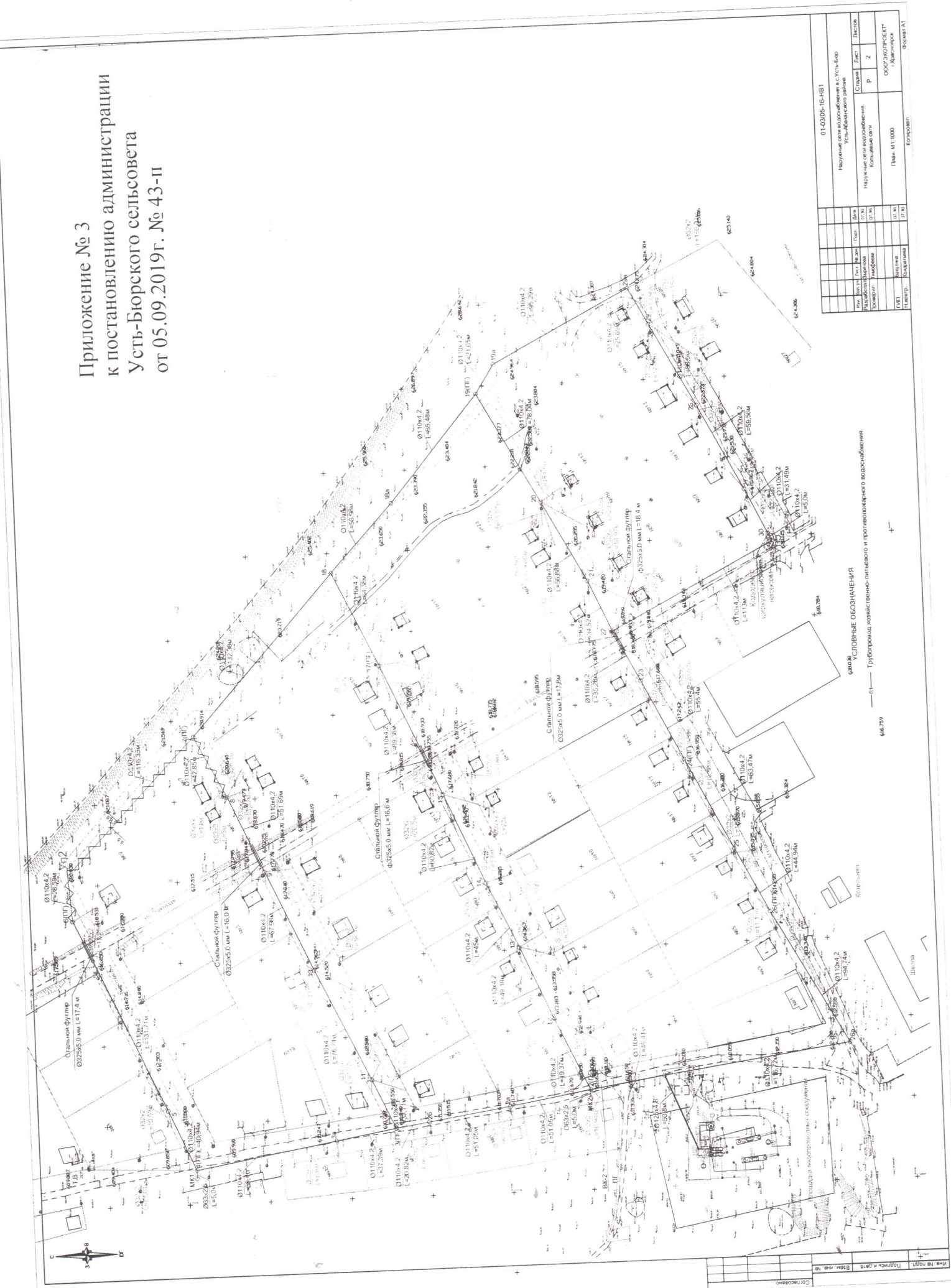 №№ п/пПоказатели производственной деятельностиЕд. измеренияВеличина показателя на период регулированияВеличина показателя на период регулирования2018Год (план)2014 Год (факт) 1 квартал 12351.Объем выработки воды (п.2+п.5+п.7)тыс. куб.м.2.5940.6492.Объем воды, используемой на собственные нужды *тыс. куб.м.-3.Объем пропущенной воды через очистные сооружениятыс. куб.м.2.5940.6494.Объем отпуска в сеть 1тыс. куб.м.----5.Объем потерь *тыс. куб.м.0.2390.606.Уровень потерь к объему отпущеннойводы в сеть 2%-7.Объем реализации товаров и услуг, в том числе по потребителям 3:тыс. куб.м.2.5940.6497.1.- населениютыс. куб.м.2.0600.5157.2.- бюджетным потребителямтыс. куб.м.0.2940.747.3.- прочим потребителямтыс. куб.м.--Населенный пунктГодовое потребление,тыс. м3 2013г.Сутки максимального потребления, м3с. Усть-Бюр2.5947.11Итого:2.5947.11Населенный пунктГодовое потребление,тыс. м3 2013г.Сутки максимального потребления, м3Население2.0605,64Социальная сфера0.2940.81Итого:2.3546.45Показатель2018г.2019-2024г.2025-2028г.Поднято воды25941560010400Возврат в голову сооружений промывных вод000Технологические расходы на собственные нужды системы очистки000Объем пропущенной воды через очистные сооружения25941560010400Подано в сеть25941560010400Потери в сетях, м3239500300Отпущено воды всего, м325941560010400Населенный пункт20182019-20242025-2028с. Усть-Бюр25941560010400Итого:25941560010400Показатель20182018-20242025-2028население2060144208240бюджетные организации0,29421001200прочие---Итого:2354165209440Категория потребителейКатегория потребителейОснащенностьприборами учетаНаселение5050Социальная сфера11Прочие-0ИТОГО:5151Тип абонентовПрогнозируемый расход, тыс. м3Прогнозируемый расход, тыс. м3Прогнозируемый расход, тыс. м3Тип абонентов20182018-20242025-2028Население2060144208240Социальная сфера0,29421001200Прочие---Итого:2354165209400ГодОтпущено потребителю,м3Потери в сетяхПотери в сетяхПотери в сетяхГодОтпущено потребителю,м3Годовые, м3Среднесуточные, м3Отпущено потребителю, м3201823542390.6523542018-2024165205000.20165202025-202894003000.219400№ п/пСтепень благоустройства жилой застройкиУдельное хозяйственно-питьевое водопотребление на одного жителя среднесуточное, л/сут.1231Застройка зданиями, оборудо-ванными внутренним водо-проводом и канализацией:без ванн с ванными и местными водонагревателями с централизованным горячим водоснабжением125 – 160160 – 230230 – 3502Для районов застройки зданиями с водопользованием из водоразборных колонок удельное среднесуточное (за год) водопотребление на одного жителя30 – 50 №ХарактеристикиЕд. изм.I-ая очередь(2018г.)I-ая очередь(2018г.)Расчетный срок(2024 г.)Расчетный срок(2024 г.) №ХарактеристикиЕд. изм.Средне-суточныйрасходМаксималь-ный расходводы в суткиСредне-суточныйрасходМаксималь-ный расходводы в сутки1234567Водопотребление, всего:тыс. куб.м0,500,650,530,69Хозяйственно питьевые нуждытыс. куб.м0,370,480,390,51Производственные нуждытыс. куб.м0,070,080,090,10Неучтенные расходытыс. куб.м0,060,080,060,08